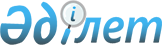 "Қазақстан Республикасы Үкіметінің және жергілікті атқарушы органдардың резервтерін пайдалану қағидаларын бекіту туралы және Қазақстан Республикасы Үкіметінің кейбір шешімдерінің күші жойылды деп тану туралы" Қазақстан Республикасы Үкіметінің 2015 жылғы 25 сәуірдегі № 325 қаулысына толықтыру енгізу туралы
					
			Мерзімі біткен
			
			
		
					Қазақстан Республикасы Үкіметінің 2020 жылғы 8 маусымдағы № 359 қаулысы. 01.01.2021 дейін қолданыста болды
      ЗҚАИ-ның ескертпесі!

      01.01.2021 дейін қолданыста болды (2-тармақтан қараңыз).
      Қазақстан Республикасының Үкіметі ҚАУЛЫ ЕТЕДІ: 
      1. "Қазақстан Республикасы Үкіметінің және жергілікті атқарушы органдардың резервтерін пайдалану қағидаларын бекіту туралы және Қазақстан Республикасы Үкіметінің кейбір шешімдерінің күші жойылды деп тану туралы" Қазақстан Республикасы Үкіметінің 2015 жылғы 25 сәуірдегі № 325 қаулысына (Қазақстан Республикасының ПҮАЖ-ы, 2015 ж., № 27-28, 168-құжат) мынадай толықтыру енгізілсін: 
      көрсетілген қаулымен бекітілген Қазақстан Республикасы Үкіметінің және жергілікті атқарушы органдардың резервтерін пайдалану қағидаларында:
      мынадай мазмұндағы 24-1-тармақпен толықтырылсын: 
      "24-1. Тиісті өндірістік практика (GMP) стандарттары мен талаптарына сәйкес келетін иммундық-биологиялық препараттарды шығаратын биофармацевтикалық зауытты жобалауға және салуға Қазақстан Республикасы Үкіметінің резервінен қаражат бөлінген жағдайда өтінішхат жобалау-сметалық құжаттама ұсынылмай, жиынтық есептеулер қоса беріле отырып ұсынылады.".
      2. Осы қаулы қол қойылған күнінен бастап қолданысқа енгізіледі және 2021 жылғы 1 қаңтардан бастап өз қолданысын тоқтатады.
					© 2012. Қазақстан Республикасы Әділет министрлігінің «Қазақстан Республикасының Заңнама және құқықтық ақпарат институты» ШЖҚ РМК
				
      Қазақстан Республикасының
Премьер-Министрі

А. Мамин
